                     Ma lettre pour saint Nicolas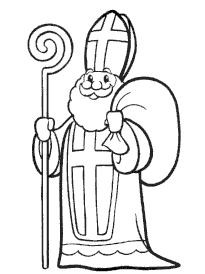                     Cher saint Nicolas, Cette année, j’ai été très sage et je travaille bien à  l’école. Ne sachant pas encore écrire, je vais te dessiner ce que je souhaiterais : 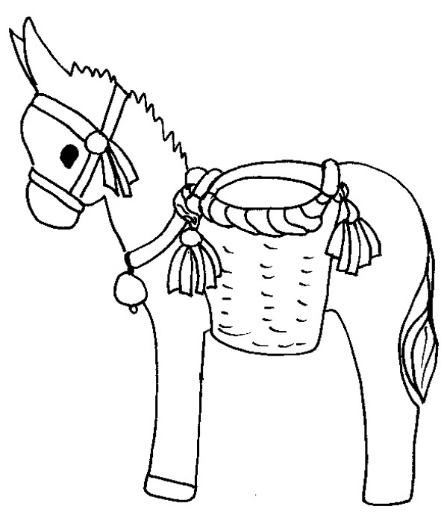 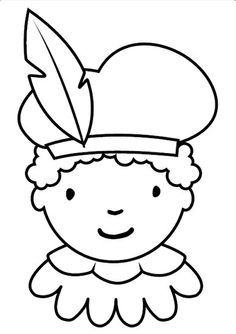                                                        .................................